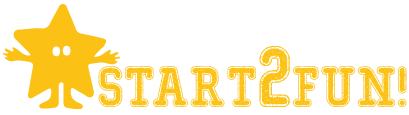 Algemene infobrief Sneeuwsportkamp19/08/2019  -  23/08/2019Beste ouder(s),Jullie kind(eren) zijn bij ons ingeschreven om hopelijk een superleuk ski -of snowboardkamp te beleven. Ik zal de verantwoordelijke voor die week zijn.In deze mail volgen nog enkele belangrijke punten zodat alles vlot verloopt. Locatie: Neerlandschool, Edenplein 26, 2610 WilrijkGelieve op de eerste dag het gepaste bedrag contant te betalen.Let op: voor het sneeuwkamp worden er geen kortingen gegeven.Steeds bij brengen en afhalen van uw kind(eren) aanmelden bij de verantwoordelijke! Graag ook even de aanwezigheidslijst aftekenen aub.Vooropvang vanaf 8u00Na-opvang is voorzien tot 17u! Aangezien de school na dit uur niet meer ter onzer beschikking is, zijn wij genoodzaakt een bijdrage te vragen van €5/kind per begonnen kwartier.Lunchpakket dient zelf meegebracht te worden indien uw kind graag wil blijven ineten; Water en vieruurtje worden door ons voorzien.Indien u dit wenst, mag u eigen koek/fruit/drank meegeven. Stop deze in hun tas of zak om mee te nemen naar de skipiste, dan kunnen ze onderweg iets knabbelen. Lunchpakket eten we pas op als we terug op de Neerlandschool zijn (rond 13u).Graag drinkbus meegeven (om water te kunnen bijvullen)Activiteiten voormiddag:Vervoer: We verzamelen steeds ten laatste om 8u30 op de school. Om 8u39 nemen we de Lijnbus naar halte “Moerelei”. Van daaruit stappen we nog 10 minuten naar Aspen, waar we rond 9u10 worden verwacht. Zo zijn die beentjes al goed opgewarmd! Jullie kids hoeven hun bagage niet zelf mee te nemen, deze worden door mezelf per auto gebracht naar Aspen.Wenst u liever uw kind rechtstreeks naar Aspen te brengen? Geen probleem, maar gelieve mij asap hiervan op de hoogte te brengen (dan hoeven we niet te wachten aan de school). Graag om 9u10 ten laatste aan de inkomhal aub.Materiaal: Aspen zorgt voor de monitoren, het materiaal en helm. De rest, ik denk dan aan kledij + handschoenen voorzien jullie zelf.Lestijden: van 9u30 tot 11u30 + halfuur vrij Activiteiten namiddag (omnisport): Voorzie binnen- en buitenschoeisel + reserve kledij (een ongelukje kan gebeuren)Heeft u voor of tijdens de sportweek vragen, bel dan gerust naar het gekende nummer 0474/19 79 98Gelieve op onze website de algemene info grondig na te lezen bij de rubriek “Sportkampen”Vind ons leuk op Facebook want na afloop van het kamp zullen er enkel foto’s geplaatst worden op onze Facebookpagina. Gelieve ons op de hoogte te brengen als u liever niet heeft dat er een foto van uw kind(eren) op Facebook verschijnt.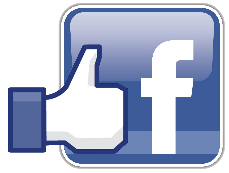 Tot volgende week!Cliff en David